AFT Guild, Local 1931UNION MEETINGThursday, December 2nd, 20213:00–5:00, General Membership Meetingvia ZoomI	APPROVAL OF AGENDAII	TREASURY/FISCAL/COPE – HarrisHunger Action Day Food Drive at City College - $750Other Funding RequestsIII	REPORTS OF COMMITTEESPart-Time Faculty – JohnsonImmigrant Student Support Cmte.–AkersLabor Council – Miller/RobinsonRetiree Chapter – MorganVEBA – Robinson/WatkinsMentoring Program – FadnessIV	MEMBERSHIP REPORT – SolórzanoV	UPDATED GUILD MISSION STATEMENT (attached) – MahlerVI	AFT GUILD REPORT ON CAMPUS RACIAL ISSUES – MahlerVII	NEGOTIATION UPDATES – MahlerRatification Voting on Salary Re-OpenersVaccination Requirements and Transition to On-Site WorkVIII	POLITICAL ACTION/COMMUNITY OUTREACH – MillerPassage of Biden Infrastructure BillKaiser and UC-AFT (almost) StrikesALEC Meeting in San DiegoIX	UPDATE ON CFT STATEWIDE PART-TIME FACULTY CAMPAIGN – Chase Golding, CFT P/T Faculty OrganizerX	UPCOMING MEETINGS/CONFERENCES/EVENTSAFT/Labor Council Toy Drive-Thru, 1:00-3:00pm, Tuesday, December 14th, 3737 Camino del Rio SAFT Guild Spring Semester Union MeetingsXI	FOR THE GOOD OF THE ORDERXII	ADJOURNMENT – 5:00NEXT AFT GUILD UNION MEETING:  3:00pm, February 3rd, 2022 – North City Center, Rooms 101/102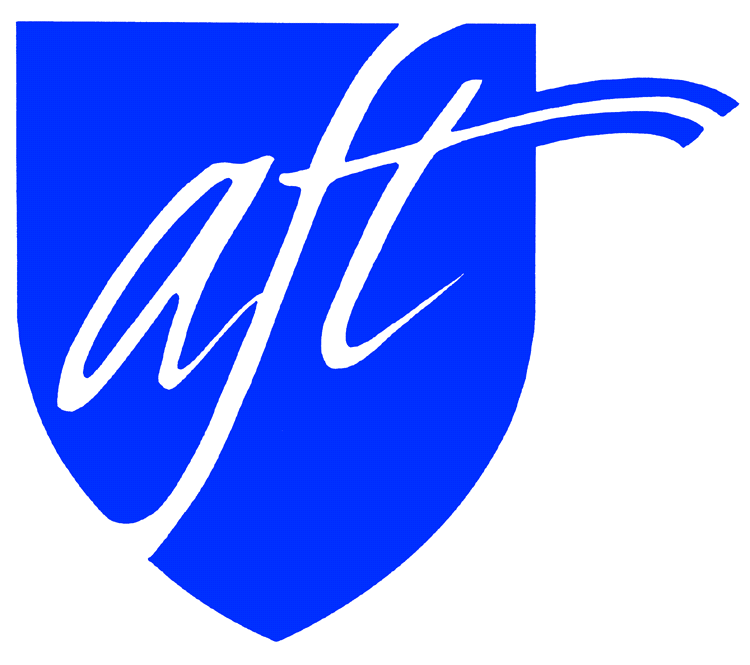 